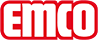 emco Bauemco Marschall Premium Large met Care inlage 512 PSL Caretype512 PSL Carebeloopbaarheidnormaal tot sterkdraagprofielenversterkt contactgeluidgedempt aluminium draagprofiel met aan de onderzijde Premium geluiddempende strokenDraagprofiel in kleurStandaard aluminium. Tegen meerprijs leverbaar in de anodisatie kleuren: EV3 Gold, C33 Middelbrons, C35 Zwart of C31 RVS.ca. hoogte (mm)12loopvlakDe robuuste Care inlage voor het reduceren van fijn vuil.standaard profielafstand ca. (mm)5 mm afstandhouder van rubberautomatische deursystemenProfielafstand voor draaideuren optioneel in 3 mm, conform EN 16005Anti-slip (EN 13893): Voldoetslipvaste eigenschap R12 conform DIN 51130Kleuren47.01 Antraciet47.04 Beige47.03 Bruin47.02 Grijsspeciale kleurenBuitenstandaard kleuren kunt u kiezen uit onze collectie schoonloopzones.brandgedragDe entreematten zijn brandbestendig conform EN 13501 Euronorm Cfl-s1verbindingmet kunststof ommantelde staalkabel.garantie5 jaar garantieInformatie omtrent garanties vindt u op:De inlage is gecertificeerd conform TÜV PROFiCERT - Product Interior (Standard)Franse VOC wetgevingLEED v4 (buiten Noord-Amerika)BREEAM Exemplary levelBelgische VOC wetgevingAgBBMVV TB Anhang 8, 9 / ABGPoolmateriaal100% PA 6 (polyamide)ClassificatieKlasse 33Kleurecht tegen licht conform ISO 105 BO2goed 5 - 6Kleurecht tegen wrijving conform ISO 105 X12goed 4 - 5Kleurecht tegen water conform ISO 105 E01goed 4 - 5Bacteriële reductie EHEC ASTM-e214911,9 %Bacteriële reductie Staphylococcus Aureus ASTM-e214945,0 %Bacteriële reductie Klebsiella Pneumoniae ASTM-e214999,8 %AfmetingenBreedte:……….mm (staaflengte)Looplengte:……….mm (looprichting)contactemco Benelux B.V. · Divisie Bouwtechniek · Postbus 66, NL-5320 AB Hedel · Baronieweg 12b, NL-5321 JW Hedel · Tel. (+31) 073 599 8310 · België / Luxemburg: Tel. (+32) 056 224 978 · bouwtechniek@benelux.emco.de